Cuento:  El flautista de HamelínInstrucciones:  Copia el enlace y pégalo en la barra de búsqueda.  Luego escucha el cuento y contesta las siguientes preguntas.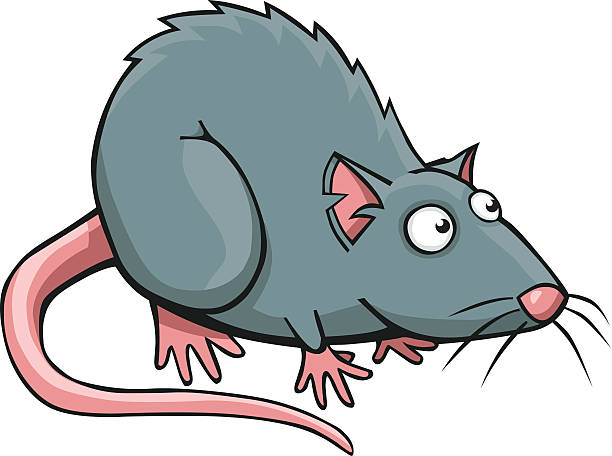 El flautista de Hamelínhttps://youtu.be/eoq3tLiu-AE		¿Qué tipo de animal estaba invadiendo al pueblo de Hamelín?lobos			lagartos		ratas			ardillas		Un flautista es una persona que toca la flauta.  Encuentra un flautista en el cuento.¿Qué hizo el flautista para deshacerse de las ratas?Tocó un tambor y las llevó a las montañas.Tocó una flauta y las llevó hasta el río.Tocó una guitarra y las llevó hasta una cueva.¿Cómo crees que se sintió el flautista cuando el alcalde no le quiso pagar?¿Qué hizo el flautista para castigar al alcalde?¿Cómo se salvaron los niños?¿Cuál fue tu parte favorita del cuento?  ¿Por qué?